SJR LEAK FREE GUARANTEE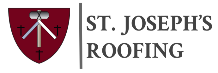 SJR ROOF SYSTEMSSTANDARDPREMIUMULTIMATESHINGLE OPTIONS3-Tab / Builders GradeArchitecturalLuxury / Designer25 Year or LIFETIME(3-Tab or Architectural)CertainTeed:XT-25 (3-tab)LandmarkOwens Corning:Supreme (3-tab)OakridgeDurationGAF:Royal Sovereign (3-tab)Timberline HDLIFETIME(Architectural)CertainTeed:LandmarkLandmark PROOwens Corning:OakridgeDurationGAF:Timberline HDTimberline Ultra HDOther Luxury Shingle OptionsLIFETIME(Architectural/Luxury Designer)CertainTeed:Landmark PROLandmark BelmontOwens Corning:OakridgeDurationGAF:Timberline HDZTimberline Ultra HDOther Luxury Shingle OptionsUNDERLAYMENT15# or 30# FeltPartial SyntheticPartial SyntheticFully Synthetic100% SyntheticICE & WATER SHIELD3’ up or 2’ inside an insulated wall, protrusions & valleysGenericBranded: CertainTeed, GAF, Owens Corning3’ up or 2’ inside an insulated wall, protrusions & valleysGenericBranded: CertainTeed, GAF, Owens Corning3’ (6’ GAF) up or 2’ (4’ GAF) inside an insulated wall, protrusions & valleysWinterGuard®WeatherWatch®WeatherLock®DRIP EDGEEaves Eaves Eaves & RakesSTARTER STRIPSArchitectural OnlyHIP & RIDGE CAPSArchitectural OnlyATTIC VENTILATION REQUIREMENTBalancedBalanced     BalancedLIFETIME PIPE COLLARSOptionalOptionalREPLACE FLASHINGWhere NecessaryFASTENERSGalvanized roofing nails: 5 nails/shingleGalvanized roofing nails: 5-6 nails/shingleGalvanized roofing nails: 6 nails/shingleMANUFACTURER’S WARRANTY25-Year or LIFETIMELIFETIMELIFETIMEWORKMANSHIP WARRANTY5-Year or 10-Year^^10-Year or 15-Year*25-Year**TRANSFERRABLE WARRANTYSTANDARD MANUFACTURER WARRANTYUPGRADED WIND WARRANTY5-Years^ (60 mph)15-Years^ (up to 130 MPH)15-Years^ (up to 130 MPH)STREAK FREE WARRANTY5 Years10 Years15 YearsALGAE RESISTANT GUARANTEE10 Years10 YearsUp to 15 YearsUPGRADED MANUFACTURER WARRANTY (25 Years) ***   X             X